INSTITUIÇÃO XXXXXXXXXXXXXXXXXXXXXXXX
INSTITUIÇÃO XXXXXXXXXXXXXXXXXXXXXXXX
INSTITUIÇÃO XXXXXXXXXXXXXXXXXXXXXXXX
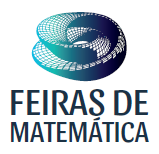 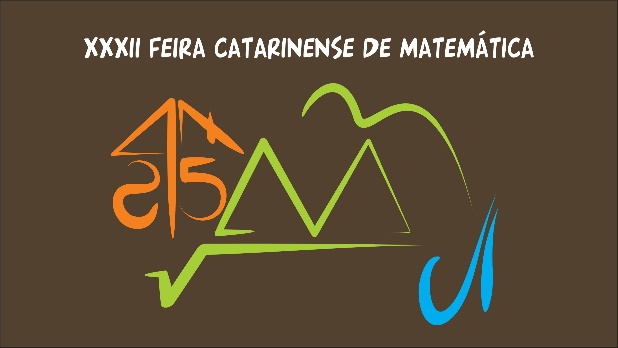 FICHA DE AVALIAÇÃON º «No»TÍTULO DO TRABALHO: «Título»CATEGORIA: «categoria»MODALIDADE: «Mod»Assinale com “X” no quadro sua opinião a respeito do trabalho:DestaqueMenção HonrosaAVALIADOR:__________________________________________________________TELEFONE: ___________ ENDEREÇO ELETRÔNICO: 	ASSINATURA: _____________________________________ DATA:___/___/____ ÊNFASE DADA AO CONTEÚDO MATEMÁTICO, POR MODALIDADE:Prezado Avaliador, observe a modalidade em que o trabalho está inscrito para avaliar e assinale-a(  ) Matemática Aplicada e/ou Inter-relações – clareza e objetividade nas definições e nos conceitos científicos essenciais, bem como, a aplicabilidade do modelo matemático e/ou nível de inter-relação proposto.(  ) Matemática Pura – clareza e objetividade nas definições e nos conceitos científicos essenciais, bem como, nas operações e propriedades matemáticas empregadas.(  ) Materiais Instrucionais e/ou Jogos Didáticos – clareza e objetividade nas definições e nos conceitos científicos essenciais, bem como, a aplicabilidade dos Materiais Instrucionais e/ou Jogos Didáticos.Considerações:_____________________________________________________________________________________________________________________________________________________________________________________________________________________________________________________________________________________________________________________________________________________________________________________________________________________________________________________________CRITÉRIOS GERAIS DE AVALIAÇÃOComunicação (oral e escrita) do trabalho – clareza, domínio e desenvoltura na apresentação, adequação da linguagem, objetividade, dinâmica e disposição dos expositores, coerência entre linguagem falada e escrita.Considerações:____________________________________________________________________________________________________________________________________________________________________________________________________________________________________________________________________________________________________________________________________________________________________Conteúdo Matemático – domínio do conteúdo matemático desenvolvido no trabalho, de acordo com a categoria e ano escolar (equivalente, no mínimo).Considerações:______________________________________________________________________________________________________________________________________________________________________________________________________________________________________________________________________________________________________________________________________________________________________________________________________________________________________________________________________________________________________________________________________________________Qualidade Científica – apresentou resumo estendido, expos metodologia e conceitos científicos aplicados e resultados, considerando o ano e a idade. Disposição dos elementos da apresentação no estande. Considerações:___________________________________________________________________________________________________________________________________________________________________________________________________________________________________________________________________________________________________________________________________________________________________________________________________________________________________________________________________________________________________________________________________Relevância Científico-Social – contribui para a formação de conceitos específicos da área, de atitudes e de procedimentos.Considerações:_______________________________________________________________________________________________________________________________________________________________________________________________________________________________________________________________________________________________________________________________________________________________________________________________________________________________________________________________________________________________________________________________________________________________________________________________________________________________________________